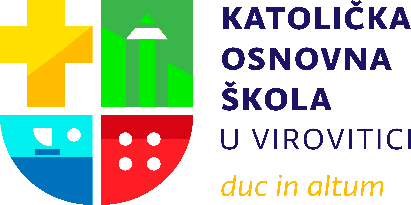 Trg Ljudevita Patačića 333000 ViroviticaTel.: 033/ 554-225 (ravnatelj), 554-145 (pedagog),        554-223 (tajništvo),554-227 (računovodstvo),         554-221 (zbornica)E-mail: ured@os-katolicka-vt.skole.hrwww.os-katolicka-vt.skole.hrKLASA: 007-01/23-02/12URBROJ: 2189-87-01U Virovitici, 27. prosinca 2023. godine                                          POZIV NA 3. SJEDNICU ŠKOLSKOG ODBORA                                                             (ELEKTRONIČKA SJEDNICA)Poštovani,        u skladu sa člankom 53. Statuta Katoličke osnovne škole u Virovitici  (KLASA: 012-03/19-01/01, URBROJ:2189-87-01-19-01)  te čl 15.a, st.1. Poslovnika o radu Školskog odbora i drugih kolegijalnih tijela (KLASA: 011-03/22-02/02, URBROJ:  2189-87-08-22-01) sazivam 3. sjednicu koja će se održati u četvrtak 28. prosinca 2023. godine, elektroničkim putem, u vremenu od 12,00 do 18,00 sati. Za istu predlažem sljedeći:                                                                    DNEVNI REDUsvajanje zapisnika s 2. sjednice Školskog odbora održane dana 19. listopada 2023. godine Prijedlog Financijskog plana za 2024. godinu, usvajanjeS izrazima osobitog poštovanja u Gospodinu!                                                                                            Predsjednica Školskog odbora:                                                                                                 Viktorija Majstorović, dipl. učiteljicaNapomena: Kod održavanja elektroničke sjednice, članovi Školskog odbora dužni su se na svaku točku dnevnoga reda zasebno očitovati na način da se u poruci elektroničke pošte navede broj točke dnevnog reda o kojoj se izjašnjavaju uz navođenje »za« , »protiv« ili „suzdržan“ bez dodatnog obrazlaganja glasovanja. Dostaviti:Članovima Školskog odboraOglasna ploča, ovdjePismohrana, ovdje